Publicado en Madrid el 04/04/2018 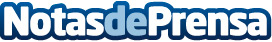 mediQuo analiza los 5 alimentos altos en calorías que no se deben eliminar de la dietaLos frutos secos, el aguacate, el chocolate (negro), la miel y el aceite de oliva son alimentos, de los que no debemos prescindir en nuestro día a día. Para la Dra. Sònia Cibrián, especialista en Nutrición de mediQuo, ´un alimento que aporte calorías elevadas puede también ser saludable, por lo que su consumo moderado puede ser beneficioso para la salud´. Lo más importante es seguir una dieta sana, variada y equilibrada, sin temor a introducir ningún alimento, pero siempre con moderación

Datos de contacto:AutorNota de prensa publicada en: https://www.notasdeprensa.es/mediquo-analiza-los-5-alimentos-altos-en Categorias: Nutrición Gastronomía http://www.notasdeprensa.es